07.03.2024 года с учащимися 5 класса был проведен открытый урок по математики на тему: «Решение текстовых задач с помощью диаграммы Эйлера- Венна». С целью решать задачи, используя диаграмму Эйлера-Венна. На уроке ребята работами в парах и группах, решали задачи используя диаграмму Эйлера-Венна и задачи на развитие функциональной граммотности.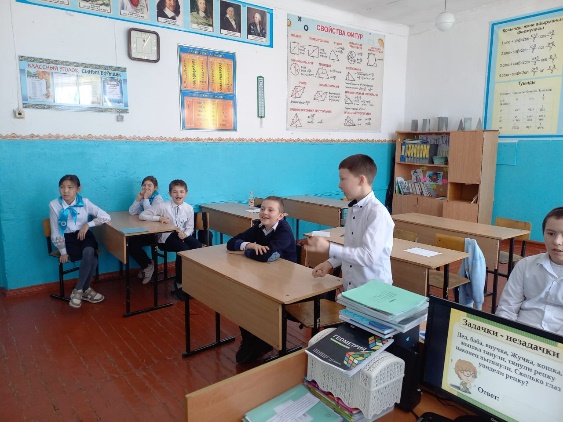 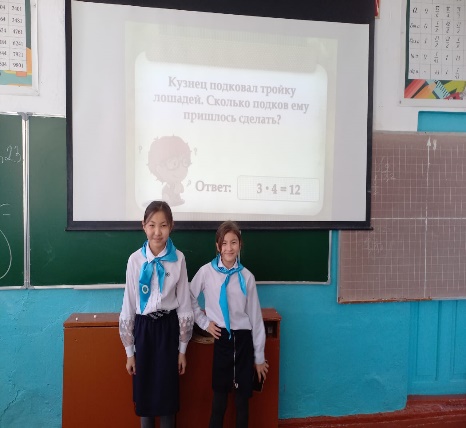 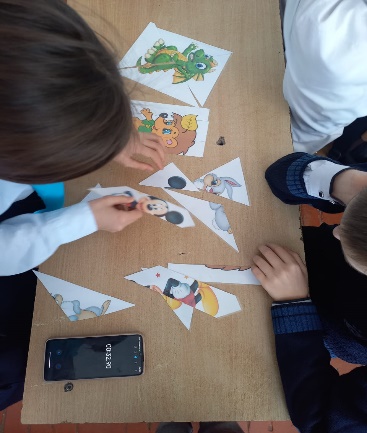 